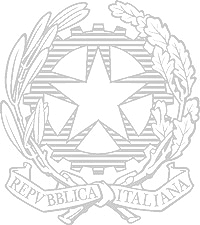 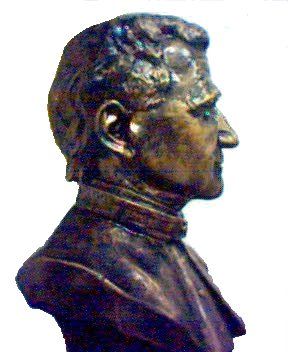 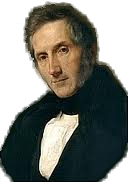 PATTO DI INTEGRITÀrelativo alla procedura per l’affidamento di servizio seguente“Madrelingua inglese scuola primaria ” A.S. 2018/2019 CIG Z26271943Etral’I.C. “DON BOSCO SANTO – MANZONI” di ANDRIA (BT), rappresentato legalmente dal Dirigente Scolastico pro tempore, prof.ssa Rosanna DIVICCARO, con sede in via San Giovanni Bosco 9 - ANDRIA, Codice Fiscale 90090920720, Codice univoco per la fatturazione elettronica UFWLFTel’operatore economico ……………………………………………………………………. (di seguito denominato operatore economico), con sede legale in ………………..……………………………………….., via ……………………………..……………………………….……n……. codice fiscale/P.IVA …………………….…..., rappresentato da ……………………………….…………………….. in qualità di ………..………………………………Il presente documento deve essere obbligatoriamente compilato, timbrato, sottoscritto in calce ad ogni sua pagina e presentato insieme all’offerta da ciascun operatore economico offerente ovvero all’atto di ricezione del buono d’ordine o al momento della sottoscrizione del contratto. La mancata consegna del presente documento debitamente sottoscritto comporterà l’esclusione automatica dalla procedura per l’acquisto dei beni e/o dei servizi di cui all’oggetto.VISTILa legge 6 novembre 2012 n. 190, art. 1, comma 17 recante “Disposizioni per la prevenzione e la repressione della corruzione e dell'illegalità nella pubblica amministrazione”;il Piano Nazionale Anticorruzione (P.N.A.) emanato dall’Autorità Nazionale AntiCorruzione e per la valutazione e la trasparenza delle amministrazioni pubbliche (ex CIVIT) approvato con delibera n. 72/2013, contenente “Disposizioni per la prevenzione e la repressione della corruzione e dell’illegalità nella pubblica amministrazione”;il Piano Triennale di Prevenzione della Corruzione (P.T.P.C) 2013-2016 del Ministero dell’istruzione, dell’università e della ricerca, adottato con decreto ministeriale n. 62 del 31 gennaio 2014;il Decreto del Presidente della Repubblica 16 aprile 2013, n. 62 con il quale è stato emanato il “Regolamento recante il codice di comportamento dei dipendenti pubblici”;il Piano Triennale per la Prevenzione della Corruzione per le Istituzioni Scolastiche della Regione Puglia trasmesso con Nota prot. n. 10838 del 1° luglio 2016;SI CONVIENE QUANTO SEGUEArticolo 1Il presente Patto d’integrità stabilisce la formale obbligazione dell’operatore economico che, ai fini della partecipazione alla procedura in oggetto, si impegna:conformare i propri comportamenti ai principi di lealtà, trasparenza e correttezza, a non offrire, accettare o richiedere somme di denaro o qualsiasi altra ricompensa, vantaggio o beneficio, sia direttamente che indirettamente tramite intermediari, al fine dell’assegnazione del contratto e/o al fine di distorcerne la relativa corretta esecuzione;a segnalare alla stazione appaltante qualsiasi tentativo di turbativa, irregolarità o distorsione nelle fasi di svolgimento della procedura e/o durante l’esecuzione dei contratti, da parte di ogni interessato o addetto o di chiunque possa influenzare le decisioni relative alla procedura in oggetto;ad assicurare di non trovarsi in situazioni di controllo o di collegamento (formale e/o sostanziale) con altri concorrenti e che non si è accordata e non si accorderà con altri partecipanti alla procedura;ad informare puntualmente tutto il personale, di cui si avvale, del presente Patto di integrità e degli obblighi in esso contenuti;a vigilare affinché gli impegni sopra indicati siano osservati da tutti i collaboratori e dipendenti nell’esercizio dei compiti loro assegnati;denunciare alla Pubblica Autorità competente ogni irregolarità o distorsione di cui sia venuta a conoscenza per quanto attiene l’attività di cui all’oggetto della procedura in causa.Articolo 2L’operatore economico, sin d’ora, accetta che nel caso di mancato rispetto degli impegni anticorruzione assunti con il presente Patto di integrità, comunque accertato dall’Amministrazione, potranno essere applicate le seguenti sanzioni:esclusione del concorrente dalla procedura;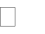 escussione della cauzione di validità dell’offerta;risoluzione del contratto;escussione della cauzione definitiva di buona esecuzione del contratto;esclusione del concorrente dalle gare indette dalla stazione appaltante per 5 anni.Articolo 3Il contenuto del Patto di integrità e le relative sanzioni applicabili resteranno in vigore sino alla completa esecuzione del contratto. Il presente Patto dovrà essere richiamato dal contratto quale allegato allo stesso onde formarne parte integrante, sostanziale e pattizia.Articolo 4Il presente Patto deve essere obbligatoriamente compilato, timbrato e sottoscritto in calce ed in ogni sua pagina dal legale rappresentante dell’operatore economico partecipante alla procedura ovvero, in caso di consorzi o raggruppamenti temporanei di imprese, dal rappresentante degli stessi e deve essere presentato unitamente all'offerta ovvero all’atto di ricezione del buono d’ordine o al momento della sottoscrizione del contratto.Articolo 5Ogni controversia relativa all’interpretazione ed esecuzione del Patto d’integrità fra la stazione appaltante e gli operatori economici partecipanti alla procedura e tra gli stessi operatori economici sarà risolta dall’Autorità Giudiziaria competente.Luogo e data ………………….                                                                                                                                      Per l’operatore economico                                                                                                                                  sottoscrizione con firma digitale								            del legale rappresesentante 